Publicado en  el 08/10/2014 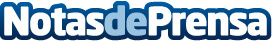 Varias películas españolas con socios APPA en el Festival de BusánDel 2 al 11 de octubre se celebra la decimonovena edición del Festival internacional de Cine de Busán, en Corea del Sur, uno de los certámenes cinematográficos más prestigiosos del continente asiático. El festival contará con una gran representación española, con seis títulos en diferentes secciones del certamen.Datos de contacto:APPANota de prensa publicada en: https://www.notasdeprensa.es/varias-peliculas-espanolas-con-socios-appa-en_1 Categorias: Cine http://www.notasdeprensa.es